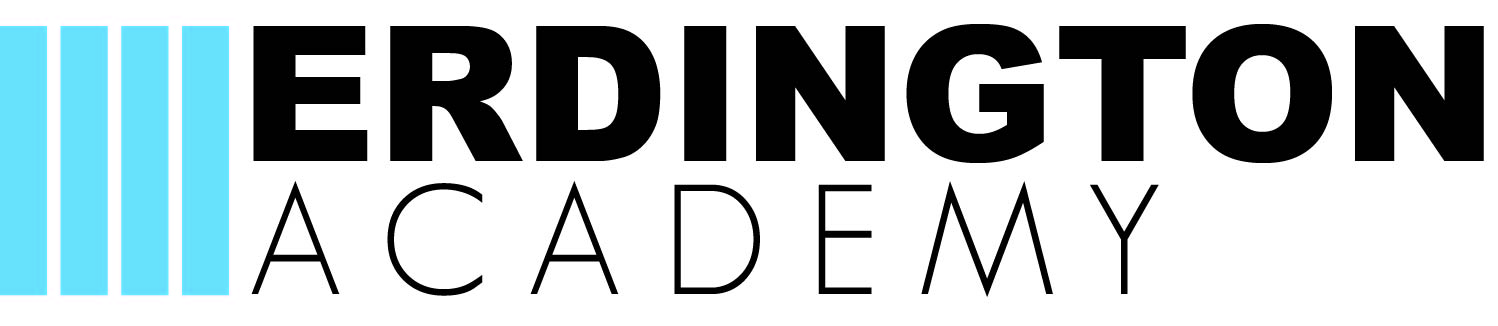 AUTUMN TERM 2024SPRING TERM 2025SUMMER TERM 2025START Wednesday 4th September  TO Friday 25th October Training Days Monday 2nd SeptemberTuesday 3rd SeptemberFriday 4th October START Monday 6th JanuaryTO Friday 14th February Training Day Monday 6th January STARTMonday 28th April  TO Friday 23rd May Bank Holiday Monday 5th MayHoliday (Monday 28th October - Friday 1st November) Holiday(Monday 17th February - Friday 21st February) Holiday(Monday 26th May - Friday 30th May) STARTMonday 4th November   TO Friday 20th December  STARTMonday 24th February TO Friday 11th April  Training Day Friday 11th April   STARTMonday 2nd June TO Friday 18th JulyTraining Days Monday 21st JulyHoliday (Monday 23rd December - Friday 3rd January) Holiday(Monday 14th April - Friday 25th April) Summer Holiday(Tuesday 22nd July - Monday 5th September)